PODALJŠANO BIVANJE DOMAIgre na prostemHULA HOOPZ zabavno igro boš lahko razmigal celo telo in se zraven neizmerno zabaval. V igro povabi tvoje bratce, sestrice in se zabavajte.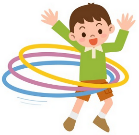 Če ti vrtenje obroča zelo dobro gre, poskusi z več obroči hkrati.